新 书 推 荐中文书名：《鸟类如何共同生活：鸟类世界的殖民地和群落》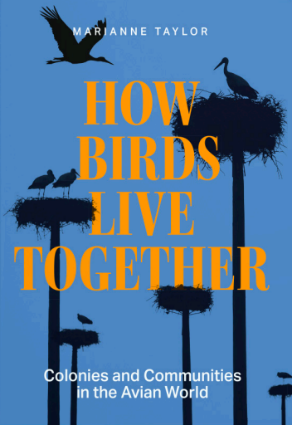 英文书名：HOW BIRDS LIVE TOGETHER: Colonies and Communities in the Avian World作    者：Marianne Taylor出 版 社：Princeton University Press代理公司：Union Square/ANA/Jessica页    数：224页出版时间：2022年5月代理地区：中国大陆、台湾审读资料：电子稿类    型：自然科学Best Sellers Rank: #634 in Scientific ReferenceBirdwatching Magazine's Book of the MonthA Birdwatcher's Yearbook Best Bird Book of the Year内容简介：用精美的插图探索了鸟类的同居方式。有些鸟类不会采取孤立的方式筑巢和建立领地。如果合适的筑巢地点不是能找到食物的地方，那么就会形成一个繁殖地——各个家庭将家建得很近，并从很远的地方通勤到觅食地。参观这些充满活力和震耳欲聋的鸟类聚集地可以让我们想起我们自己的城镇。市民们肩并肩地生活着，但仍然激烈地保卫自己的小圈子免受邻居的入侵。争执、竞争、嫉妒和欺骗是司空见惯的，但当来自外部的危险威胁到任何个人时，整个社区都会团结起来迎接威胁。这本书探讨了世界各地鸟类社会的形式和功能，从热带森林到孤岛，甚至在我们自己城市的屋顶上。《鸟类如何共同生活》以戏剧性和令人愉快的野生鸟类群落和社区为特色，对鸟类世界的社会生活进行了广泛的概述。从长期建立的海鸟群体，几代人都在同一个悬崖上生活，到群体形成的快速变化，领先的野生动物作家玛丽安·泰勒（Marianne Taylor）探索了鸟类选择共同居住的不同方式。通过引人入胜的文字、彩色照片、地图和其他图形，泰勒研究了鸟类社会性和社会繁殖的优势。各章提供了有关各种鸟类群落的详细信息，包括那些在树上建造单户巢穴的物种；那些共享大型公共巢穴，容纳多个家庭的巢穴；那些在挖入地下的隧道中筑巢的鸟类；那些在开阔地上形成暴露的殖民地并依靠凶猛的侵略集体保卫它们鸟类；那些共同生活在城镇的人造建筑上的人；以及更多。泰勒讨论了每种生活方式的挑战、好处、危害和社会动态，并以丰富的物种为例。从苏格兰边缘和大沼泽地的热带三角洲到非洲的纳米布沙漠，《鸟类如何共同生活》展示了从苏格兰边缘和大沼泽地的热带三角洲到非洲纳米布沙漠的殖民地，让鸟类爱好者对鸟类社会群落有了生动的了解。作者简介：玛丽安·泰勒（Marianne Taylor）撰写了30多本关于自然历史的书籍，包括《动物心灵》（The Animal Mind）和《鸟类解剖学袖珍书》（The Pocket Book of Bird Anatomy）。她最近完成了《隔壁的海鸥》（The Gull Next Door）一书，并为英国皇家鸟类保护协会（RSPB）撰写了许多指南。她对海洋生物的兴趣可以追溯到她的童年，在英国的一个沿海小镇长大，在那里她尽可能多地在海里度过，如果不是在海边的话。从那以后，她对科学着迷，这种科学正在改变我们对地球上所有生命家庭关系的理解方式。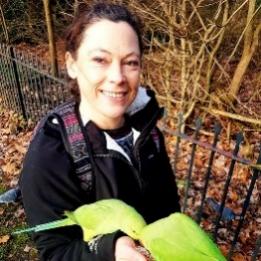 媒体评价：“一本古怪、兼收并蓄、内容丰富的书，讲述了来自各个地方的鸟类的书籍。”—— 菲尔·斯莱德（Phil Slade），《另一只鸟博客》（Another Bird Blog）“一本寓教于乐的读物。”——埃里克·布朗（Eric Brown），《新闻购物者》（News Shopper）“这本书很好地总结了鸟类如何学会近距离共存，以及它们如何应对这种接触可能带来的压力。这是一个很好的例子，说明如何以一种平易近人的方式传递有趣的事实。”——基思·贝顿（Keith Betton），《IBIS书评》（IBIS Book Reviews）“这本书可能更注重个人的例子……这些例子既有趣又多样，涵盖了所有大陆和各种各样的鸟类。像普林斯顿大学出版社的所有书籍一样，这本书配有几十张美丽的彩色照片，以及适当的地图和其他插图。”——托尼·佩恩（Tony Payne），格拉斯哥博物学家（The Glasgow Naturalist）《鸟类如何共同生活：鸟类世界的殖民地和群落》简介第1章 高层建筑第2章 树屋第3章 室友第4章 转入地下第5章 海滩和岛屿度假村第6章 内陆滨水区第7章 好邻居第8章 城中之城第9章 秘密群落第10章 移动巢穴延伸阅读索引致谢感谢您的阅读！请将反馈信息发至：版权负责人Email：Rights@nurnberg.com.cn安德鲁·纳伯格联合国际有限公司北京代表处北京市海淀区中关村大街甲59号中国人民大学文化大厦1705室, 邮编：100872电话：010-82504106, 传真：010-82504200公司网址：http://www.nurnberg.com.cn书目下载：http://www.nurnberg.com.cn/booklist_zh/list.aspx书讯浏览：http://www.nurnberg.com.cn/book/book.aspx视频推荐：http://www.nurnberg.com.cn/video/video.aspx豆瓣小站：http://site.douban.com/110577/新浪微博：安德鲁纳伯格公司的微博_微博 (weibo.com)微信订阅号：ANABJ2002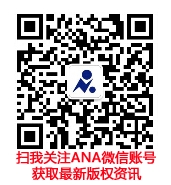 